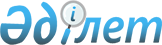 Өздерiнiң бақылау функцияларын жүзеге асыру үшiн қажеттi ақпарат пен құжаттарды сақтанушының, сақтандырушының, агенттің және қоғамның ұсыну нысандары мен мерзiмдерiн бекіту туралы
					
			Күшін жойған
			
			
		
					Жамбыл облысы әкімдігінің 2014 жылғы 29 желтоқсандағы № 38 қаулысы. Жамбыл облысы Әділет департаментінде 2015 жылғы 4 ақпанда № 2495 болып тіркелді.Күші жойылды Жамбыл облысы әкімдігінің 2015 жылғы 27 тамыздағы № 220 қаулысымен      Ескерту. Күші жойылды Жамбыл облысы әкімдігінің 27.08.2015 № 220 қаулысымен (алғашқы ресми жарияланған күнінен кейін күнтізбелік 10 күн өткен соң қолданысқа енгізіледі).

      РҚАО-ның ескертпесі.

      Құжаттың мәтінінде түпнұсқаның пунктуациясы мен орфографиясы сақталған.

      "Өсімдік шаруашылығындағы міндетті сақтандыру туралы" Қазақстан Республикасының 2004 жылғы 10 наурыздағы  Заңына, "Қазақстан Республикасындағы жергілікті мемлекеттік басқару және өзін-өзі басқару туралы" Қазақстан Республикасының 2001 жылғы 23 қаңтардағы  Заңына және "Қазақстан Республикасының кейбір заңнамалық актілеріне мемлекеттік басқару деңгейлері арасындағы өкілеттіктердің аражігін ажырату мәселелері бойынша өзгерістер мен толықтырулар енгізу туралы" 2014 жылғы 29 қыркүйектегі Қазақстан Республикасының Заңын іске асыру жөніндегі шаралар туралы" Қазақстан Республикасы Премьер-Министрінің 2014 жылғы 12 желтоқсандағы №143-ө өкіміне сәйкес Жамбыл облысының әкімдігі ҚАУЛЫ ЕТЕДІ:

      1. Өздерiнiң бақылау функцияларын жүзеге асыру үшiн қажеттi ақпарат пен құжаттарды сақтанушының, сақтандырушының, агенттің және қоғамның ұсыну нысандары мен мерзiмдерi осы қаулының қосымшасына сәйкес бекітілсін.

      2. "Жамбыл облысы әкімдігінің ауыл шаруашылығы басқармасы" коммуналдық мемлекеттік мекемесі заңнамада белгіленген тәртіппен:

      1) осы қаулының әділет органдарында мемлекеттік тіркелуін;

      2) осы қаулының мемлекеттік тіркеуден өткеннен кейін он күнтізбелік күн ішінде оны ресми жариялауға мерзімді баспа басылымдарына және "Әділет" ақпараттық-құқықтық жүйесіне жіберуді;

      3) осы қаулының Жамбыл облысы әкімдігінің интернет-ресурсында орналастырылуын қамтамасыз етсін.

      3. Осы қаулының орындалуын бақылау облыс әкімінің орынбасары Қ. Әбдірайымовқа жүктелсін.

      4. Осы қаулы әділет органдарында мемлекеттiк тiркелген күннен бастап күшiне енедi және алғашқы ресми жарияланған күнінен кейін күнтізбелік он күн өткен соң қолданысқа енгізіледі.

            _______________ ауданының

            (облыстық дәрежедегі

            қаласының) әкімі

            аз.______________________

 Өсімдік шаруашылығындағы міндетті сақтандыру шартын жасасу туралы ақпарат
200__ жылғы "____" __________      Басшы_________________________________________________ ___________________________

      (А.Т.Ә. қолтаңбасы) (жылы, айы, күні) (сақтанушының атауы)

 Облыс, аудан, сақтанушылар қимасында күшіне енгізілген өсімдік
шаруашылығындағы міндетті сақтандыру шарттар туралы АҚПАРАТ
(200_ жылғы ____ _______________ жағдай бойынша)      кестенің жалғасы

      кестенің жалғасы 

      _______________________________ __________________

      (басшының лауазымы) (қолы)

 Аудан, сақтанушылар қимасында күшіне енгізілген өсімдік шаруашылығындағы
міндетті сақтандыру шарттар туралы АҚПАРАТ      кестенің жалғасы 

      кестенің жалғасы

      _______________________________ __________________

      (басшының лауазымы) (қолы)

 Жеке аудандарда өсімдік шаруашылығындағы міндетті сақтандыру шарттарының
күшіне енгендігі туралы
2006 жылғы "___" _____________ жағдайы бойынша ақпарат      Басшының А.Т.Ә. _____________ Қолтаңбасы ________________

 Жеке аудандар және сақтандырушылардың сақтандыру жағдайлары жөнінде
200___ жылдың ____________ жағдайы бойынша ақпарат      кестенің жалғасы

      Басшының А.Т.Ә. _____________ Қолтаңбасы ________________

 200___ жылы өсімдік шаруашылығындағы міндетті сақтандыру туралы келісім
шартқа отырғызылған жеке облыстарда сақтандыру жағдайлары бойынша анықтама
200___ "___"_________ жағдайы бойынша      кестенің жалғасы

      Қосымшаның жалғасы 

      Басшының А.Т.Ә. _____________ Қолтаңбасы _______________


					© 2012. Қазақстан Республикасы Әділет министрлігінің «Қазақстан Республикасының Заңнама және құқықтық ақпарат институты» ШЖҚ РМК
				
      Облыс әкімі 

К. Көкрекбаев
Жамбыл облысы әкімдігінің
2014 жылғы 29 желтоқсандағы
№ 380 қаулысына 1 қосымша№ 

Дақылдар атауы 

Барлық егілген алқап гектар

Барлық сақтандырылған алқап гектар

Сақтандыру компаниясының атауы 

Шарт N 

Жасасу күні 

Жамбыл облысы әкімдігінің
2014 жылғы 29 желтоқсандағы
№ 380 қаулысына 2 қосымша№ 

Облыс, аудан, сақтанушы атауы 

шарт № 

Шарттың жасалған күні, айы, жылы 

Шарт бойынша сақтандырылған сыйлықақының жалпы сомасы, теңге 

Шарт бойынша жалпы сақтандырылған сома теңге

барлығы сақтандырылған алқап көлемі, гектар

1

2

3

4

5

6

7

1 

Барлығы аудан бойынша 

Барлығы облыс бойынша 

Оның ішінде 

Оның ішінде 

Оның ішінде 

Оның ішінде 

Оның ішінде 

Оның ішінде 

Оның ішінде 

Оның ішінде 

Оның ішінде 

Оның ішінде 

Оның ішінде 

дәнді дақылдар (гектар) 

дәнді дақылдар (гектар) 

дәнді дақылдар (гектар) 

дәнді дақылдар (гектар) 

дәнді дақылдар (гектар) 

дәнді дақылдар (гектар) 

дәнді дақылдар (гектар) 

дәнді дақылдар (гектар) 

дәнді дақылдар (гектар) 

дәнді дақылдар (гектар) 

дәнді дақылдар (гектар) 

барлығы (гектар) 

Оның ішінде 

Оның ішінде 

Оның ішінде 

Оның ішінде 

Оның ішінде 

Оның ішінде 

Оның ішінде 

Оның ішінде 

Оның ішінде 

Оның ішінде 

барлығы (гектар) 

бидай 

арпа 

сұлы 

қара құмық 

тары 

бұршақ 

аңқа 

қара бидай 

күріш 

астыққа арналған жүгері 

8

9

10

11

12

13

14

15

16

17

18

Оның ішінде 

Оның ішінде 

Оның ішінде 

Оның ішінде 

Оның ішінде 

Оның ішінде 

Оның ішінде 

Майлы дақылдар (гектар) 

Майлы дақылдар (гектар) 

Майлы дақылдар (гектар) 

Майлы дақылдар (гектар) 

Майлы дақылдар (гектар) 

қант қызылшасы (гектар) 

мақта (гектар) 

оның ішінде 

оның ішінде 

оның ішінде 

оның ішінде 

қант қызылшасы (гектар) 

мақта (гектар) 

Рапс 

күнбағыс 

Соя 

мақсары 

қант қызылшасы (гектар) 

мақта (гектар) 

19

20

21

22

23

24

25

Жамбыл облысы әкімдігінің
2014 жылғы 29 желтоқсандағы
№ 380 қаулысына 3 қосымшаN 

Ауданның, сақтандырушының атауы 

N 

Ауданның, сақтандырушының атауы 

шарттың № 

шарт жасалған айы, күні 

Сақтандырылған алқаптың көлемі, гектар

1

2

3

4

5

1 

2 

Барлығы аудан бойынша 

Барлығы облыс бойынша 

оның ішінде 

оның ішінде 

оның ішінде 

оның ішінде 

оның ішінде 

оның ішінде 

оның ішінде 

оның ішінде 

оның ішінде 

оның ішінде 

оның ішінде 

дәнді дақылдар (гектар) 

дәнді дақылдар (гектар) 

дәнді дақылдар (гектар) 

дәнді дақылдар (гектар) 

дәнді дақылдар (гектар) 

дәнді дақылдар (гектар) 

дәнді дақылдар (гектар) 

дәнді дақылдар (гектар) 

дәнді дақылдар (гектар) 

дәнді дақылдар (гектар) 

дәнді дақылдар (гектар) 

барлығы (гектар) 

оның ішінде 

оның ішінде 

оның ішінде 

оның ішінде 

оның ішінде 

оның ішінде 

оның ішінде 

оның ішінде 

оның ішінде 

оның ішінде 

барлығы (гектар) 

бидай 

арпа 

сұлы 

қара құмық 

тары 

бұршақ 

аңқа 

қара бидай 

күріш 

астыққа арналған жүгері 

6

7

8

9

10

11

12

13

14

15

16

оның ішінде 

оның ішінде 

оның ішінде 

оның ішінде 

оның ішінде 

оның ішінде 

оның ішінде 

Майлы дақылдар (гектар) 

Майлы дақылдар (гектар) 

Майлы дақылдар (гектар) 

Майлы дақылдар (гектар) 

Майлы дақылдар (гектар) 

қан қызылшасы (гектар) 

мақта (гектар) 

барлығы (гектар) 

оның ішінде 

оның ішінде 

оның ішінде 

оның ішінде 

қан қызылшасы (гектар) 

мақта (гектар) 

барлығы (гектар) 

Рапс 

күнбағыс 

Соя 

мақсары 

қан қызылшасы (гектар) 

мақта (гектар) 

17

18

19

20

21

22

23

Жамбыл облысы әкімдігінің
2014 жылғы 29 желтоқсандағы
№ 380 қаулысына 4 қосымша№ 

Аудан атауы 

Сақтандыруға жататын барлық егілген алқап (гектар) 

Барлық сақтандырылған алқап (гектар) 

Сақтандырумен қамтылған (%) 

Жасасқан шарттар саны 

Сақтандырушылармен жасасқан шарттар бойынша сақтандыру сыйлығының сомасы (теңге) 

Сақтандырушылармен жасасқан шарттар бойынша жалпы сақтандыру сомасы (теңге) 

1

2

3

4

5

6

7

8

1 

2 

3 

4 

5 

6 

7 

8 

9 

10 

11 

Барлығы 

Жамбыл облысы әкімдігінің
2014 жылғы 29 желтоқсандағы
№ 380 қаулысына 5 қосымша№ 

Аудан атауы 

Сақтандырылған егістіктердің барлық ауданы гектар

Жойылған егістіктердің ауданы 

Жойылған егістіктердің ауданы 

Жойылған егістіктердің ауданы 

Жойылған егістіктердің ауданы 

Жойылған егістіктердің ауданы 

Жойылған егістіктердің ауданы 

№ 

Аудан атауы 

Сақтандырылған егістіктердің барлық ауданы гектар

Дәнді дақылдар 

Дәнді дақылдар 

Майлы дақылдар 

Майлы дақылдар 

Қант қызылшасы 

Қант қызылшасы 

№ 

Аудан атауы 

Сақтандырылған егістіктердің барлық ауданы гектар

толығымен 

ішінара 

толығымен 

ішінара 

толығымен 

ішінара 

1

2

3

4

5

6

7

8

9

Аудан бойынша

Облыс бойынша 

Қолайсыз табиғат жағдайы 

Зерттеуге келіп түскен барлық өтініштер 

Құрастырылған зерттеу актілерінің саны 

Сақтандыру компаниясына немесе өзара сақтандыру қоғамына сақтандыру төлемін жүргізу туралы өтініштердің саны 

Сақтандыру компаниясына немесе өзара сақтандыру қоғамына сақтандыру төлемін жүргізу туралы өтініштердің саны 

Сақтандыру компаниясына немесе өзара сақтандыру қоғамына сақтандыру төлемін жүргізу туралы өтініштердің саны 

Жүргізілген сақтандыру төлемдерінің сомасы 

Мақта 

Мақта 

Қолайсыз табиғат жағдайы 

Зерттеуге келіп түскен барлық өтініштер 

Құрастырылған зерттеу актілерінің саны 

қабылданған 

қабылданбаған 

қарастырылуда 

Жүргізілген сақтандыру төлемдерінің сомасы 

толығымен 

ішінара 

Қолайсыз табиғат жағдайы 

Зерттеуге келіп түскен барлық өтініштер 

дана 

дана 

дана 

дана 

теңге 

10

11

12

13

14

15

16

17

18

Жамбыл облысы әкімдігінің
2014 жылғы 29 желтоқсандағы
№ 380 қаулысына 6 қосымша№ 

Сақтандыру компаниясының немесе өзара сақтандыру қоғамының атауы (облыс атауы) 

Зерттеуге келіп түскен барлық өтініштер 

Құрастырылған зерттеу актілерінің саны 

Құрастырылған зерттеу актілерінің саны 

№ 

Сақтандыру компаниясының немесе өзара сақтандыру қоғамының атауы (облыс атауы) 

Зерттеуге келіп түскен барлық өтініштер 

саны 

көлемі, гектар

1

2

3

4

5

Сақтандыру ұйымының немесе өзара сақтандыру қоғамының атауы 

Сақтандыру ұйымының немесе өзара сақтандыру қоғамының атауы 

Сақтандыру ұйымының немесе өзара сақтандыру қоғамының атауы 

Сақтандыру ұйымының немесе өзара сақтандыру қоғамының атауы 

Сақтандыру ұйымының немесе өзара сақтандыру қоғамының атауы 

1 

Байзақ

2 

Жамбыл

3 

Жуалы

4 

Қордай

5 

Т. Рысқұлов

6 

Мерке

7 

Мойынқұм

8 

Сарысу

9 

Талас

10 

Шу

11 

Тараз қаласы

Барлығы 

Сақтандырушылардың немесе өзара сақтандыру қоғамдарының сақтанушыларға жүргізген сақтандыру төлемдерінің сомасы 

Сақтандырушылардың немесе өзара сақтандыру қоғамдарының сақтанушыларға жүргізген сақтандыру төлемдерінің сомасы 

Агенттің сақтандырушыға немесе өзара сақтандыру қоғамына сақтандыру төлемдерінің бөлігін өтеу сомасы 

Агенттің сақтандырушыға немесе өзара сақтандыру қоғамына сақтандыру төлемдерінің бөлігін өтеу сомасы 

Ескерту 

саны 

сомасы (мың. теңге.) 

саны 

сомасы (мың. теңге) 

Ескерту 

6

7

8

9

10

Сақтандыру ұйымының немесе өзара сақтандыру қоғамының атауы 

Сақтандыру ұйымының немесе өзара сақтандыру қоғамының атауы 

Сақтандыру ұйымының немесе өзара сақтандыру қоғамының атауы 

Сақтандыру ұйымының немесе өзара сақтандыру қоғамының атауы 

Сақтандыру ұйымының немесе өзара сақтандыру қоғамының атауы 

Сақтандыру ұйымының немесе өзара сақтандыру қоғамының атауы 

Сақтандыру ұйымының немесе өзара сақтандыру қоғамының атауы 

Сақтандыру ұйымының немесе өзара сақтандыру қоғамының атауы 

Сақтандыру ұйымының немесе өзара сақтандыру қоғамының атауы 

Сақтандыру ұйымының немесе өзара сақтандыру қоғамының атауы 

1 

Байзақ

2 

Жамбыл

3 

Жуалы

4 

Қордай

одан әрі 

Барлығы 

Барлығы сақтандыру компаниялары немесе өзара сақтандыру қоғамдары бойынша 

